АДМИНИСТРАЦИЯ МАРИИНСКОГО СЕЛЬСКОГО ПОСЕЛЕНИЯ
Ульчского муниципального района Хабаровского краяПОСТАНОВЛЕНИЕс. Курмач-БайголПОСТАНОВЛЕНИЕ с. Курмач-Байгол13.08.2021								                  № 16Об определении мест для выгула и выпаса  домашних животных на территории  муниципального образования «Курмач - Байгольское сельское поселение» Турочакского района  Республики Алтай и утверждении порядка содержания, использования и выгула домашних животных на территории муниципального образования «Курмач - Байгольское сельское поселение» Турочакского района  Республики АлтайВ соответствии Федеральными законами от 06.10.2003 года № 131-ФЗ «Об общих принципах организации местного самоуправления в Российской Федерации», от 27.12.2018 № 498-ФЗ «Об ответственном обращении с животными и о внесении изменений в отдельные законодательные акты Российской Федерации», руководствуясь Уставом  Курмач - Байгольского сельского поселения ПОСТАНОВЛЯЮ: 1. Определить разрешённые места для выгула и выпаса домашних животных на территории муниципального образования «Курмач - Байгольское сельское поселение» Турочакского района  Республики Алтай в следующих населённых пунктах: - земельные участки, находящиеся в пользовании или собственности владельца; - на территории сельского поселения, где нет массового скопления людей, пустыри, места, находящиеся за жилым сектором и общественными местами в намордниках и на поводках под присмотром их владельцев1) в селе Курмач-Байгол – окраина села с  северной стороны, с  южной стороны; 2) в селе Суранаш – окраина деревни с северо-восточной стороны;2. Утвердить порядок содержания, использования и выгула домашних животных на территории  Курмач - Байгольского сельского поселения, согласно приложению. 3. Обнародовать  настоящее постановление  путем размещения на стендах для массовой информации» и на официальном сайте администрации и  Курмач – Байгольского сельского поселения  в телекоммуникационной сети «Интернет» 4. Настоящее постановление вступает в силу с момента его официального обнародования.   5. Контроль по исполнению настоящего постановления оставляю за собой. Глава  Курмач - Байгольского  сельского поселения                          О.М. Вибе                                                                                                           Приложение к постановлению Главымуниципального образования «Курмач - Байгольское сельское поселение» Турочакского района  Республики Алтай  от 13.08.2021 № 16Порядок содержания, использования и выгула домашних животных на территории муниципального образования «Курмач - Байгольское сельское поселение» Турочакского района  Республики Алтай                                        Статья 1. Общие положения 1. Настоящий порядок содержания, использования и выгула домашних животных на территории муниципального образования «Курмач - Байгольское сельское поселение» Турочакского района  Республики Алтай (далее по тексту - Порядок) разработан в целях в целях защиты животных, а также укрепления нравственности, соблюдения принципов гуманности, обеспечения безопасности и иных прав и законных интересов граждан при обращении с животными, в соответствии с Федеральными законами от 06.10.2003 года № 131-ФЗ «Об общих принципах организации местного самоуправления в Российской Федерации», от 27.12.2018 № 498-ФЗ «Об ответственном обращении с животными и о внесении изменений в отдельные законодательные акты Российской Федерации», Уставом Курмач- Байгольского сельского поселения  Турочакского района  Республики Алтай (далее по тексту –  Курмач- Байгольское сельское поселение). 2. Порядок устанавливает правила содержания, использования и выгула домашних животных на территории –  Курмач - Байгольского сельского поселения юридическими лицами, индивидуальными предпринимателями, физическими лицами, а также определяет основные принципы обращения с домашними животными, полномочия администрации  Курмач - Байгольского сельского поселения в области обращения с животными на территории Курмач - Байгольского сельского поселения, возможность общественного контроля в области обращения с животными и ответственность за нарушение требований настоящего Порядка. 3. Положения настоящего Порядка не применяются к отношениям в области охраны и использования животного мира, отношениям в области рыболовства и сохранения водных биологических ресурсов, отношениям в области аквакультуры (рыбоводства), отношениям в области охоты и сохранения охотничьих ресурсов, отношениям в области содержания и использования сельскохозяйственных животных и отношениям в области содержания и использования лабораторных животных. 4. В настоящем Порядке используются следующие основные понятия: 1) владелец животного (далее также - владелец) - физическое лицо или юридическое лицо, которым животное принадлежит на праве собственности или ином законном основании; 2) домашние животные - животные (за исключением животных, включенных в перечень животных, запрещенных к содержанию), которые находятся на содержании владельца - физического лица, под его временным или постоянным надзором и местом содержания которых не являются зоопарки, зоосады, цирки, зоотеатры, дельфинарии, океанариумы; 3) жестокое обращение с животным - обращение с животным, которое привело или может привести к гибели, увечью или иному повреждению здоровья животного (включая истязание животного, в том числе голодом, жаждой, побоями, иными действиями), нарушение требований к содержанию животных, установленных настоящим Федеральным законом, другими федеральными законами и иными нормативными правовыми актами Российской Федерации (в том числе отказ владельца от содержания животного), причинившее вред здоровью животного, либо неоказание при наличии возможности владельцем помощи животному, находящемуся в опасном для жизни или здоровья состоянии; 4) место содержания животного - используемые владельцем животного здание, строение, сооружение, помещение или территория, где животное содержится большую часть времени в течение суток; 5) обращение с животными - содержание, использование (применение) животных, осуществление деятельности по обращению с животными без владельцев и осуществление иной деятельности, предусмотренной настоящим Федеральным законом, а также совершение других действий в отношении животных, которые оказывают влияние на их жизнь и здоровье; 6) потенциально опасные собаки - собаки определенных пород, их гибриды и иные собаки, представляющие потенциальную опасность для жизни и здоровья человека и включенные в перечень потенциально опасных собак, утвержденный Правительством Российской Федерации.                 Статья 2. Основные принципы обращения с животными 1. Обращение с животными основывается на следующих нравственных принципах и принципах гуманности: 1) отношение к животным как к существам, способным испытывать эмоции и физические страдания; 2) ответственность человека за судьбу животного; 3) воспитание у населения нравственного и гуманного отношения к животным; 4) научно обоснованное сочетание нравственных, экономических и социальных интересов человека, общества и государства. Статья 3. Полномочия администрации Курмач - Байгольского сельского поселения сельсовета в области обращения с животнымиПолномочия администрации Курмач - Байгольского сельского поселения в области обращения с животными определяются в соответствии с законодательством Российской Федерации и настоящим Порядком.           Статья 4. Общие требования к содержанию домашних животных 1. К общим требованиям к содержанию домашних животных их владельцами относятся: 1) обеспечение надлежащего ухода за животными; 2) обеспечение своевременного оказания животным ветеринарной помощи и своевременного осуществления обязательных профилактических ветеринарных мероприятий в соответствии с требованиями законодательства Российской Федерации и иных нормативных правовых актов Российской Федерации, регулирующих отношения в области ветеринарии; 3) принятие мер по предотвращению появления нежелательного потомства у животных; 4) предоставление животных по месту их содержания по требованию должностных лиц органов государственного надзора в области обращения с животными при проведении ими проверок; 5) осуществление обращения с биологическими отходами в соответствии с законодательством Российской Федерации. 2. В случае отказа от права собственности на животное или невозможности его дальнейшего содержания владелец животного обязан передать его новому владельцу или в приют для животных, которые могут обеспечить условия содержания такого животного. Статья 5. Особые условия, обеспечивающие защиту людей от угрозы    причинения вреда их жизни и здоровью домашним животными1. При обращении с домашними животными не допускаются: 1) содержание и использование животных, включенных в перечень животных, запрещенных к содержанию, утвержденный Правительством Российской Федерации. Данный запрет не распространяется на случаи содержания и использования таких животных в зоопарках, зоосадах, цирках, зоотеатрах, дельфинариях, океанариумах или в качестве служебных животных, содержания и использования объектов животного мира в полувольных условиях или искусственно созданной среде обитания либо диких животных в неволе, которые подлежат выпуску в среду их обитания, а также на иные случаи, установленные Правительством Российской Федерации; 2) натравливание животных на людей, за исключением случаев необходимой обороны, использования служебных животных в соответствии с законодательством Российской Федерации или дрессировки собак кинологами. 2. Организаторы мероприятий, в которых осуществляется использование животных в культурно-зрелищных целях, обязаны обеспечивать безопасность людей.           Статья 6. Защита домашних животных от жестокого обращения 1. Домашние животные должны быть защищены от жестокого обращения. 2. При обращении с животными не допускаются: 1) проведение на животных без применения обезболивающих лекарственных препаратов для ветеринарного применения ветеринарных и иных процедур, которые могут вызвать у животных непереносимую боль; 2) натравливание животных (за исключением служебных животных) на других животных; 3) отказ владельцев животных от исполнения ими обязанностей по содержанию животных до их определения в приюты для животных или отчуждения иным законным способом; 4) торговля животными в местах, специально не отведенных для этого; 5) организация и проведение боев животных; 6) организация и проведение зрелищных мероприятий, влекущих за собой нанесение травм и увечий животным, умерщвление животных; 7) кормление хищных животных другими живыми животными в местах, открытых для свободного посещения, за исключением случаев, предусмотренных требованиями к использованию животных в культурно-зрелищных целях и их содержанию, установленными Правительством Российской Федерации. Статья 7. Запрещение пропаганды жестокого обращения с домашними животными1. Запрещается пропаганда жестокого обращения с домашними животными, а также призывы к жестокому обращению с животными. 2. Запрещаются производство, изготовление, показ и распространение пропагандирующих жестокое обращение с животными кино-, видео- и фотоматериалов, печатной продукции, аудиовизуальной продукции, размещение таких материалов и продукции в информационно-телекоммуникационных сетях (в том числе в сети "Интернет") и осуществление иных действий, пропагандирующих жестокое обращение с животными. Статья 8. Требования к содержанию домашних животных 1. При содержании домашних животных их владельцам необходимо соблюдать общие требования к содержанию животных, а также права и законные интересы лиц, проживающих в многоквартирном доме, в помещениях которого содержатся домашние животные. 2. Не допускается использование домашних животных в предпринимательской деятельности, за исключением случаев, установленных Правительством Российской Федерации. 3. Предельное количество домашних животных в местах содержания животных определяется исходя из возможности владельца обеспечивать животным условия, соответствующие ветеринарным нормам и правилам, а также с учетом соблюдения санитарно-эпидемиологических правил и нормативов. 4. Выгул домашних животных должен осуществляться при условии обязательного обеспечения безопасности граждан, животных, сохранности имущества физических лиц и юридических лиц. 5. При выгуле домашнего животного необходимо соблюдать следующие требования: 1) исключать возможность свободного, неконтролируемого передвижения животного при пересечении проезжей части автомобильной дороги, в лифтах и помещениях общего пользования многоквартирных домов, во дворах таких домов, на детских и спортивных площадках; 2) обеспечивать уборку продуктов жизнедеятельности животного в местах и на территориях общего пользования; 3) не допускать выгул животного вне мест, разрешенных постановлением администрации Курмач - Байгольского сельского поселения сельсовета для выгула животных. 6. Выгул потенциально опасной собаки без намордника и поводка независимо от места выгула запрещается, за исключением случаев, если потенциально опасная собака находится на огороженной территории, принадлежащей владельцу потенциально опасной собаки на праве собственности или ином законном основании. О наличии этой собаки должна быть сделана предупреждающая надпись при входе на данную территорию. 7. Перечень потенциально опасных собак утверждается Правительством Российской Федерации.                   Статья 9. Требования к выгулу домашних животных 1. Выгул домашних животных на территории Курмач - Байгольского сельского поселения разрешается в местах, определённых постановлением администрации Курмач - Байгольского сельского поселения для выгула домашних животных. 2. Выгул домашних животного вне мест, разрешенных постановлением администрации Курмач - Байгольского сельского поселения, запрещен.         Статья 10. Общественный контроль в области обращения с       домашними животными1. Общественный контроль в области обращения с домашними животными осуществляется общественными объединениями и иными некоммерческими организациями в соответствии с их уставами, а также гражданами в соответствии с законодательством Российской Федерации. Общественный контроль в области обращения с животными не осуществляется в отношении служебных животных, используемых федеральными органами исполнительной власти. 2. Результаты общественного контроля в области обращения с животными, представленные в администрацию Курмач - Байгольского сельского поселения подлежат обязательному рассмотрению в порядке, установленном законодательством Российской Федерации. Статья 11. Ответственность за нарушение требований настоящего ПорядкаЗа нарушение требований настоящего Порядка владельцы домашних животных и иные лица несут административную, уголовную и иную ответственность в порядке, установленном законодательством Российской Федерации.      Статья 12. Порядок вступления в силу настоящего Порядка 1. Настоящий Порядок вступает в силу со дня его официального опубликования, за исключением положений, для которых настоящей статьей установлен иной срок вступления их в силу. АДМИНИСТРАЦИЯМУНИЦИПАЛЬНОГО ОБРАЗОВАНИЯ«КУРМАЧ-БАЙГОЛЬСКОЕСЕЛЬСКОЕ ПОСЕЛЕНИЕ»с.Курмач-БайголТУРОЧАКСКИЙ РАЙОНРЕСПУБЛИКА АЛТАЙ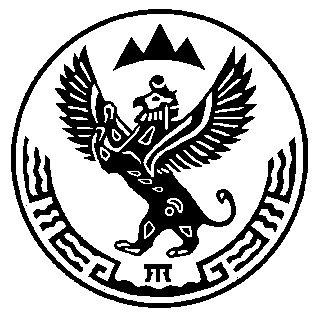 КУРМАЧ-БАЙГОЛДОГЫ JУРТЫҤМУНИЦИПАЛ ТÖЗÖЛМÖНИҤАДМИНИСТРАЦИЯЗЫКУРМАЧ-БАЙГОЛ JУРТ  ТУРОЧАК  АЙМАКАЛТАЙ РЕСПУБЛИКА